O B E C    P R A V O T I C E


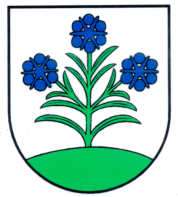 Obecný úrad956 35  Pravotice  44
Faktúry za mesiac  MAREC 2017P. č.DodávateľTextSuma v Eur1.SOZA, BratislavaLicencia na verejné použitie hudobných diel podľa MK SR20,402.Borina Ekos, s.r.o., Livinské OpatovceZneškodnenie a vývoz odpadu 392,313.ZSE Energia, a.s., BratislavaOdber elektriny – verejné osvetlenie v obci 134,664.Slovak Telekom, a.s., BratislavaTelekomunikačné služby pevnej siete 33,435.Slovenský plynárenský priemysel, a.s. BratislavaOdber zemného plynu -
PZ Pravotice 7,006.Slovenský plynárenský priemysel, a.s. BratislavaOdber zemného plynu -
TJ Sokol Pravotice 51,007.Slovenský plynárenský priemysel, a.s. BratislavaOdber zemného plynu -
OÚ Pravotice 243,008.Inprost, spol. s.r.o., BratislavaPredplatné „Obecné noviny“ na rok 201767,609.ZSE Energia, a.s., BratislavaOdber elektriny – OÚ+KD+PZ+TJ Sokol  151,4310. Marián Januška „MAJO computers“, Bánovce nad BebravouTlačiareň OKI MB471 + toner (2 ks)372,0011.JUDr. Mária Gbelská, Bánovce nad BebravouPrávne úkony k Zámennej zmluve medzi obcou a farnosťou Vysočany200,0012.Lamitec, spol. s.r.o. BratislavaKancelárske potreby106,9313.Ivan Janech – Paleta SystémRezivo 84,0014. Veríme v zábavu, s.r.o., TrenčínLezecká stena120,0015.Mplot s.r.o., TrnavaÚchytky na bránu14,4016.Ing. Augustín Hriadel AHP, UhrovecInštalácie nových modulov programu KEO98,0017.Veríme v zábavu, s.r.o., TrenčínZostavy do detského ihriska5052,00